S M L O U V A  O  V Ý P  J Č C E  č. III-68/2016uzavřená dle  2193 a násl. Občanského zákoníkumezi smluvními stranami:Muzeum města Brna, příspěvková organizacese sídlem: Špilberk 210/1, 662 24  BrnoIČ: 00101427, DIČ: CZ00101427zapsaná v obchodním rejstříku vedeném Krajským soudem v Brně, odd. Pr, vložka č. 34XXXXXXXXXXXXXXXXXXXXXXXXXXzastoupená PhDr. Pavlem Ciprianem, ředitelem organizacejako půjčitela    Muzeum Vysočiny Třebíč, příspěvková organizace    se sídlem: Zámek 1, 674 01 Třebíč    IČ: 00091766    zastoupené: Ing. Jaroslavem Martínkem, ředitelemjako vypůjčitelIPředmět a účel výpůjčky1.  Půjčitel prohlašuje, že má svěřeny do užívání sbírkové předměty, které jsou uvedeny níže (název, popis, inv. č.):které jsou uvedeny v příloze č. 1, jež tvoří nedílnou součást této smlouvy.)2. Půjčitel přenechává sbírkové předměty uvedené v odst. 1 vypůjčiteli za účelem:prezentace na výstavě Františka Mertla – Franty, která se koná v termínu 30. 3. 2017 – 11. 6. 2017  v zámeckých prostorách Muzea Vysočiny v Třebíči.3. Dispoziční právo půjčitele k výše uvedeným sbírkovým předmětům zůstává touto smlouvou nedotčeno.4. Účastníci prohlašují ve shodě, že vypůjčené sbírkové předměty jsou způsobilé účelu výpůjčky. Jejich stav je popsán v příloze č. 3, jež tvoří nedílnou součást této smlouvy.IIDoba výpůjčky1. Doba výpůjčky byla dohodnuta takto:začátek výpůjčky 15. 3. 2017konec výpůjčky 30. 6. 20172. Sbírkové předměty jsou vypůjčeny ve chvíli, kdy vypůjčitel svěřené předměty převezme. O převzetí a předání sbírkových předmětů sepíší účastníci protokol, který je nedílnou součástí této smlouvy jako její příloha č. 2.3. Vypůjčitel přebírá vypůjčené sbírkové předměty v místě určeném půjčitelem. Neurčí-li půjčitel takové místo, přebírá je vypůjčitel tam, kde se předměty nachází. 4. Po uplynutí doby výpůjčky vrací vypůjčitel vypůjčené sbírkové předměty v místě určeném půjčitelem. Neurčí-li půjčitel takové místo, vrací je vypůjčitel tam, kde předměty převzal. 5. O případné prodloužení doby výpůjčky požádá vypůjčitel půjčitele písemně nejpozději jeden měsíc před uplynutím sjednané doby výpůjčky.IIIPřeprava vypůjčených předmětů1. Přepravu, nakládku a vykládku vypůjčených sbírkových předmětů na místo určení a zpět zajistí na svůj náklad a nebezpečí vypůjčitel. Přeprava vypůjčených předmětů je možná pouze za účasti vypůjčitele, nestanoví-li půjčitel jinak.2. Způsob přepravy, balení a jiné podmínky přepravy stanoví půjčitel takto:Obrazy budou zabalené v bublinových foliích, při přepravě pevně zajištěné.IVDalší ujednání1. Vypůjčené sbírkové předměty mohou být vypůjčitelem použity výhradně k účelu uvedeném v čl. 1 této smlouvy a vypůjčitel je nesmí přenechat k jakékoliv dispozici třetí osobě.2. Vypůjčitel je povinen zajistit ochranu a bezpečnost vypůjčených sbírkových předmětů a dodržení těchto klimatických a ostatních podmínek:teplota okolního prostředí 18 – 22 C, relativní vlhkost 55 – 60 %, intenzita osvětlení vystavovaných předmětů max. 150 lx, vyloučení přímého dopadu slunečního záření.4. V případě vystavení nebo jiného zveřejnění zapůjčených sbírkových předmětů je vypůjčitel povinen označit je názvem půjčitele. Vypůjčitel se zavazuje předat půjčiteli po dvou kusech katalogů výstavy, plakátů, pozvánek na výstavu a dalších materiálů s výstavou souvisejících v případě vystavení sbírkových předmětů, bibliografické údaje a separát textu v případě jejich publikování.5. Vypůjčené sbírkové předměty bez písemného souhlasu půjčitele nesmějí být fotografovány, filmovány ani jinak reprodukovány a nesmějí být na nich prováděny konzervátorské, restaurátorské ani jiné zásahy.6. Vypůjčitel je povinen zajistit pojištění vypůjčených sbírkových předmětů po dobu transportu), od doby jejich převzetí až po jejich předání), vypůjčitel ručí od okamžiku převzetí až do předání sbírkových předmětů za jejich poškození, zničení nebo ztrátu až do výše pojistné hodnoty). Tato odpovědnost je objektivní. Vypůjčitel se odpovědnosti nezbaví ani v případě, prokáže-li, že ztrátu, zničení nebo poškození nezavinil.7. Vypůjčitel je povinen neprodleně informovat půjčitele o všech skutečnostech, které se týkají změny stavu vypůjčených sbírkových předmětů, zejména o jejich ztrátě, poškození nebo zničení. 8. Poruší-li vypůjčitel tuto smlouvu, má půjčitel právo od této smlouvy odstoupit. Tímto není dotčeno právo na náhradu škody. V takovém případě má vypůjčitel povinnost vypůjčené sbírkové předměty okamžitě vrátit. Z důvodů hodných zvláštního zřetele má půjčitel právo žádat, aby mu vypůjčené sbírkové předměty byly vráceny před sjednanou lhůtou výpůjčky.VZávěrečná ustanovení1. Změny a doplňky této smlouvy lze činit pouze písemnými dodatky odsouhlasenými oběma stranami.2. Tato smlouva byla sepsána ve třech vyhotoveních, z nichž jedno obdržel vypůjčitel, dvě půjčitel.3. Smlouva nabývá platnosti dnem podpisu obou účastníků. 
4. Vypůjčitel bere na vědomí, že smlouvy s hodnotou předmětu převyšující 50.000 Kč bez DPH včetně dohod, na základě kterých se tyto smlouvy mění, nahrazují nebo ruší, zveřejní půjčitel v Registru smluv zřízeném jako informační systém veřejné správy na základě zákona č. 340/2015 Sb., o registru smluv. Vypůjčitel výslovně souhlasí s tím, aby tato smlouva včetně případných dohod o její změně, nahrazení nebo zrušení byly v plném rozsahu v Registru smluv půjčitele zveřejněny. Vypůjčitel  prohlašuje, že skutečnosti uvedené v této smlouvě nepovažuje za obchodní tajemství a uděluje svolení k jejich užití a zveřejnění bez stanovení jakýchkoliv dalších podmínek.V Brně dne 6. 12. 2016                                                             V ......................... dne ....................................................................................                          ............................................................                   půjčitel                                                                                vypůjčitel) Nehodící se škrtne.                 Příloha č. 1 ke Smlouvě o výpůjčce č. III-68/2016 ze dne 6. 12. 2016Soupis exponátů                                                                                                                                      Pojistná cena: 1. František Mertl – Franta, Palma, 1994                                            300.000,-    akryl, plátno, 196x130,5 cm    inv.č. XXXXXPříloha č. 2 ke Smlouvě o výpůjčce č. III-68/2016 ze dne 6. 12. 2016P r o t o k o lo předání a převzetí uměleckých předmětůUmělecké předměty byly převzaty dne:      za půjčitele předal:                                                               za vypůjčitele převzal:...........................................                                                      ...........................................Umělecké předměty dle této smlouvy byly vráceny dne:     za vypůjčitele předal:                                                            za půjčitele převzal:...........................................                                                    ...........................................Umělecké předměty byly vráceny ve stavu: .......................................................................................................................................................................................................................                  Příloha č. 3 ke Smlouvě o výpůjčce č. III-68/2016 ze dne 6. 12. 2016NEPŮJČUJE SE Stav exponátů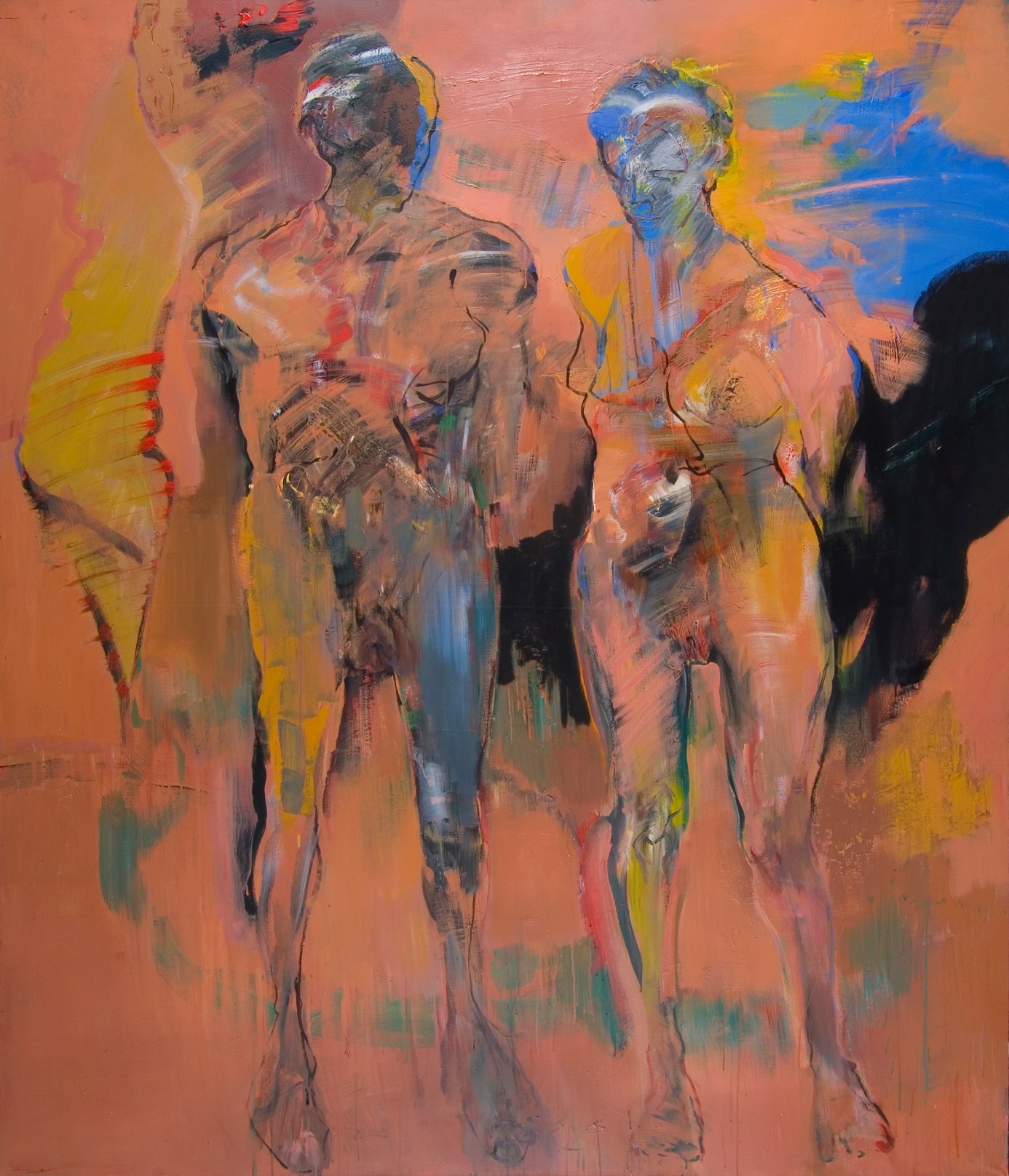 František Mertl – Franta, Velký pár, 2002akryl, plátno, 230x185 cminv.č. XXXXXXX  Příloha č. 3 ke Smlouvě o výpůjčce č. III-68/2016 ze dne 6. 12. 2016Stav exponátů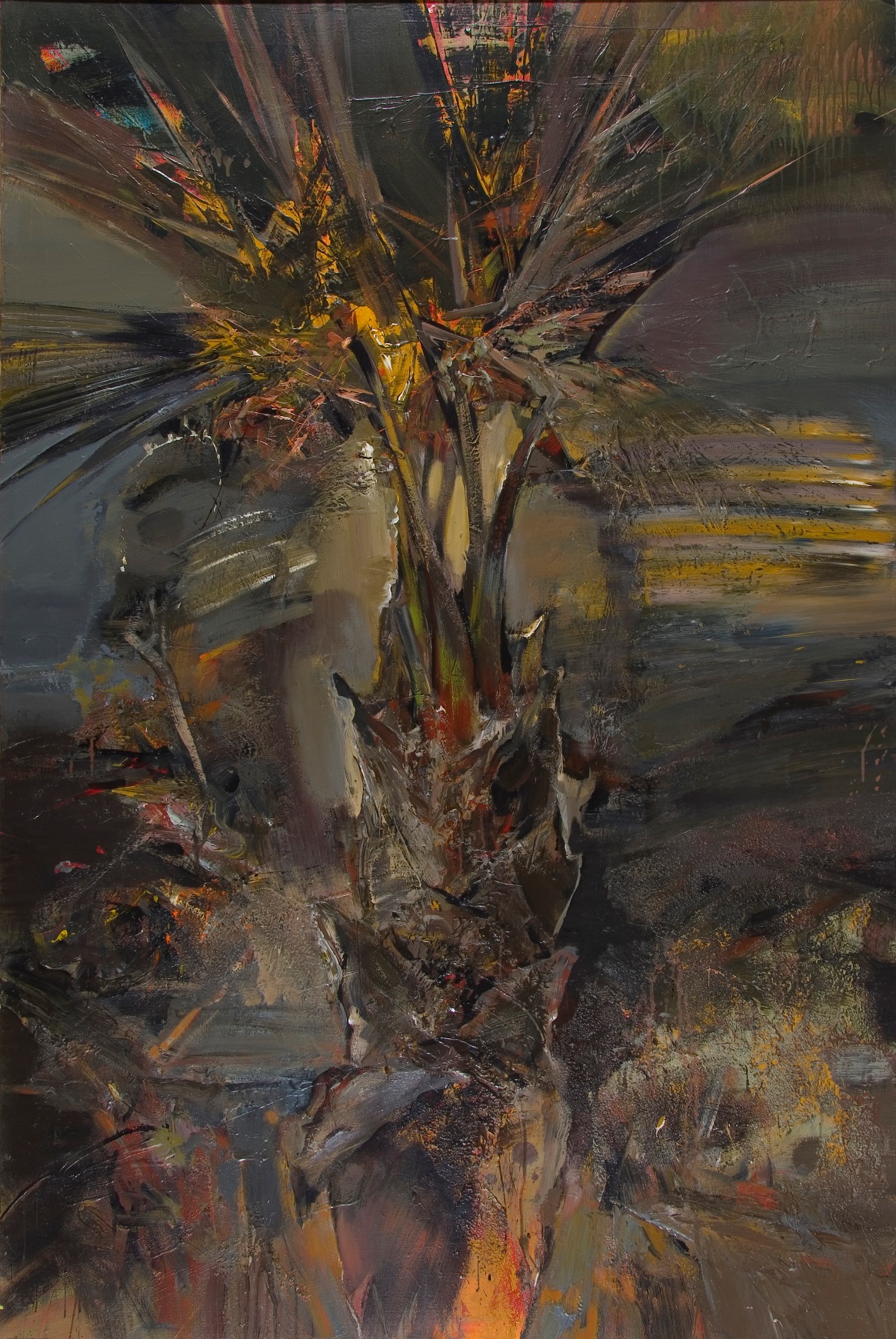 František Mertl – Franta, Palma, 1994akryl, plátno, 196x130,5 cminv.č. XXXXXXXXX